УКАЗПРЕЗИДЕНТА РОССИЙСКОЙ ФЕДЕРАЦИИО МЕРАХ ПО ПРОТИВОДЕЙСТВИЮ КОРРУПЦИИВ целях создания системы противодействия коррупции в Российской Федерации и устранения причин, ее порождающих, постановляю:1. Образовать Совет при Президенте Российской Федерации по противодействию коррупции (далее - Совет).Председателем Совета является Президент Российской Федерации.2. Установить, что:а) основными задачами Совета являются:подготовка предложений Президенту Российской Федерации, касающихся выработки и реализации государственной политики в области противодействия коррупции;координация деятельности федеральных органов исполнительной власти, органов исполнительной власти субъектов Российской Федерации и органов местного самоуправления муниципальных образований по реализации государственной политики в области противодействия коррупции;контроль за реализацией мероприятий, предусмотренных Национальным планом противодействия коррупции;б) Совет для решения возложенных на него основных задач:запрашивает и получает в установленном порядке необходимые материалы от федеральных органов государственной власти, органов государственной власти субъектов Российской Федерации;приглашает на свои заседания представителей федеральных органов государственной власти, органов государственной власти субъектов Российской Федерации и общественных объединений.3. Члены Совета принимают участие в его работе на общественных началах.Заседание Совета ведет председатель Совета.Решения Совета оформляются протоколом.Для реализации решений Совета могут издаваться указы, распоряжения и даваться поручения Президента Российской Федерации.4. Утратил силу с 28 июля 2012 года. - Указ Президента РФ от 28.07.2012 N 1060.5. Образовать для решения текущих вопросов деятельности Совета президиум Совета при Президенте Российской Федерации по противодействию коррупции.В состав президиума Совета входят председатель президиума Совета, его заместитель, ответственный секретарь и члены президиума Совета.(абзац введен Указом Президента РФ от 14.02.2014 N 80)Председателем президиума Совета является Руководитель Администрации Президента Российской Федерации.6. Утратил силу с 28 июля 2012 года. - Указ Президента РФ от 28.07.2012 N 1060.7. Установить, что:а) президиум Совета:формирует повестку дня заседаний Совета;рассматривает вопросы, связанные с реализацией решений Совета;создает рабочие группы (комиссии) по отдельным вопросам из числа членов Совета, а также из числа представителей иных государственных органов, представителей общественных объединений и организаций, экспертов, ученых и специалистов;рассматривает вопросы, касающиеся соблюдения требований к служебному (должностному) поведению лиц, замещающих: государственные должности Российской Федерации, названные в подпункте "а" пункта 1 Положения о проверке достоверности и полноты сведений, представляемых гражданами, претендующими на замещение государственных должностей Российской Федерации, и лицами, замещающими государственные должности Российской Федерации, и соблюдения ограничений лицами, замещающими государственные должности Российской Федерации, утвержденного Указом Президента Российской Федерации от 21 сентября 2009 г. N 1066; должности федеральной государственной службы, назначение на которые и освобождение от которых осуществляются Президентом Российской Федерации и Правительством Российской Федерации; должности руководителей и заместителей руководителей Аппарата Совета Федерации Федерального Собрания Российской Федерации, Аппарата Государственной Думы Федерального Собрания Российской Федерации, аппарата Центральной избирательной комиссии Российской Федерации и аппарата Счетной палаты Российской Федерации, а также вопросы, касающиеся урегулирования конфликта интересов;(абзац введен Указом Президента РФ от 01.07.2010 N 821)по решению Президента Российской Федерации или Руководителя Администрации Президента Российской Федерации рассматривает вопросы, касающиеся соблюдения требований к служебному (должностному) поведению лиц, замещающих любые должности, осуществление полномочий по которым влечет за собой обязанность представлять сведения о доходах, об имуществе и обязательствах имущественного характера, а также вопросы, касающиеся урегулирования конфликта интересов;(абзац введен Указом Президента РФ от 02.04.2013 N 309)рассматривает заявления лиц, замещающих должность атамана войскового казачьего общества, внесенного в государственный реестр казачьих обществ в Российской Федерации, о невозможности по объективным причинам представить сведения о доходах, об имуществе и обязательствах имущественного характера своих супруги (супруга) и несовершеннолетних детей;(абзац введен Указом Президента РФ от 09.10.2017 N 472)рассматривает заявления лица, замещающего должность главного финансового уполномоченного, о невозможности по объективным причинам представить сведения о доходах, об имуществе и обязательствах имущественного характера своих супруги (супруга) и несовершеннолетних детей;(абзац введен Указом Президента РФ от 13.05.2019 N 217)б) заседание президиума Совета ведет председатель президиума Совета либо заместитель председателя президиума Совета;(пп. "б" в ред. Указа Президента РФ от 14.02.2014 N 80)в) для реализации решений президиума Совета могут даваться поручения Президента Российской Федерации;г) решения президиума Совета оформляются протоколами.8. Установить, что председатель президиума Совета:а) формирует повестку дня заседаний президиума Совета;б) определяет направления деятельности созданных президиумом Совета рабочих групп (комиссий), а также утверждает их руководителей;в) организует обеспечение деятельности Совета, решает организационные и иные вопросы, связанные с привлечением для осуществления информационно-аналитических и экспертных работ представителей общественных объединений, научных и иных организаций, а также ученых и специалистов;г) докладывает Совету о ходе реализации мероприятий, предусмотренных Национальным планом противодействия коррупции, и иных мероприятий в соответствии с решениями Совета.9. Председателю президиума Совета в месячный срок представить проект Национального плана противодействия коррупции.10. Признать утратившими силу:Указ Президента Российской Федерации от 3 февраля 2007 г. N 129 "Об образовании межведомственной рабочей группы для подготовки предложений по реализации в законодательстве Российской Федерации положений Конвенции Организации Объединенных Наций против коррупции от 31 октября 2003 г. и Конвенции Совета Европы об уголовной ответственности за коррупцию от 27 января 1999 г." (Собрание законодательства Российской Федерации, 2007, N 6, ст. 731);Указ Президента Российской Федерации от 11 августа 2007 г. N 1068 "О продлении срока деятельности межведомственной рабочей группы для подготовки предложений по реализации в законодательстве Российской Федерации положений Конвенции Организации Объединенных Наций против коррупции от 31 октября 2003 г. и Конвенции Совета Европы об уголовной ответственности за коррупцию от 27 января 1999 г." (Собрание законодательства Российской Федерации, 2007, N 34, ст. 4210).11. Настоящий Указ вступает в силу со дня его подписания.ПрезидентРоссийской ФедерацииД.МЕДВЕДЕВМосква, Кремль19 мая 2008 годаN 815УтвержденУказом ПрезидентаРоссийской Федерацииот 19 мая 2008 г. N 815СОСТАВСОВЕТА ПРИ ПРЕЗИДЕНТЕ РОССИЙСКОЙ ФЕДЕРАЦИИПО ПРОТИВОДЕЙСТВИЮ КОРРУПЦИИУтратил силу с 28 июля 2012 года. - Указ Президента РФ от 28.07.2012 N 1060.УтвержденУказом ПрезидентаРоссийской Федерацииот 19 мая 2008 г. N 815СОСТАВПРЕЗИДИУМА СОВЕТА ПРИ ПРЕЗИДЕНТЕ РОССИЙСКОЙ ФЕДЕРАЦИИПО ПРОТИВОДЕЙСТВИЮ КОРРУПЦИИУтратил силу с 28 июля 2012 года. - Указ Президента РФ от 28.07.2012 N 1060.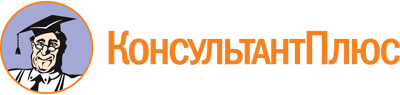 Указ Президента РФ от 19.05.2008 N 815
(ред. от 13.05.2019)
"О мерах по противодействию коррупции"Документ предоставлен КонсультантПлюс

www.consultant.ru

Дата сохранения: 12.08.2020
 19 мая 2008 годаN 815Список изменяющих документов(в ред. Указов Президента РФ от 31.03.2010 N 396,от 01.07.2010 N 821, от 04.11.2010 N 1336, от 12.09.2011 N 1192,от 04.01.2012 N 19, от 28.02.2012 N 249, от 28.07.2012 N 1060,от 02.04.2013 N 309, от 14.02.2014 N 80, от 09.10.2017 N 472,от 13.05.2019 N 217)